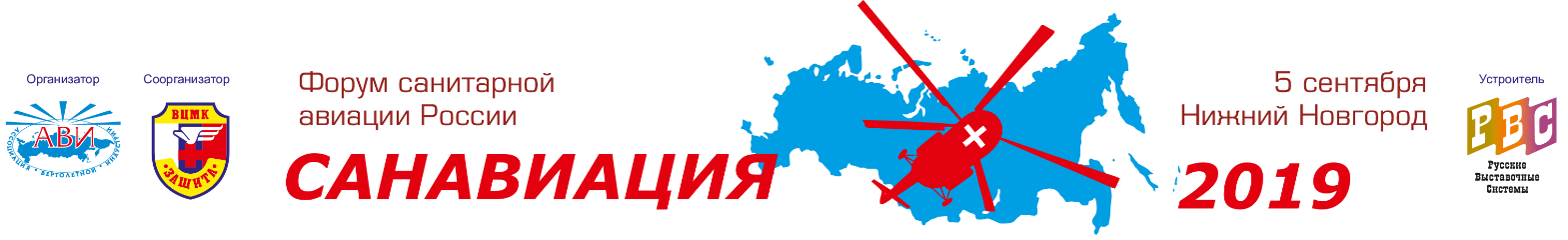 Форум санитарной авиации России «Санавиация – 2019» – новое ежегодное мероприятие, которое примет эстафету множества разнообразных научно-практических конференций по вопросам санитарной авиации России, проведенных Ассоциацией Вертолетной Индустрии с 2012 года. Мероприятие проходит при поддержке Минздрава России.ЗАЯВКА СПИКЕРАПодача заявки осуществляется до 10 августа 2019 г. Строго по указанной форме. Заявка рассматривается организаторами в течение 7 рабочих дней.ЗАЯВКУ необходимо направить по адресу:  expert@sanavia.info c темой письма: «САНАВИАЦИЯ-2019 ЗАЯВКА СПИКЕРА».  Справки по телефону: +7 (495) 477 33 81, +7 (495) 477 33 18, +7 (499) 755 99 29Тема докладаФ.И.О.  докладчика (полностью) Компания / ОрганизацияДолжностьКонтакты докладчикарабочий тел. моб. тел.e-mail Основные тезисы выступления Актуальность (проблематика) доклада ФОТО докладчикаТребования к фото:деловой портрет или фото в рабочей обстановке,  формат файла - JPG с разрешением 72 pixфото следует подписать (фамилия докладчика в латинской раскладке)